République du Niger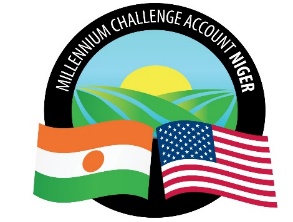 Millennium Challenge Account Niger (MCA-Niger)AVIS SPECIFIQUELe Millennium Challenge Account du Niger (MCA-Niger) a reçu un financement de la part de Millennium Challenge Corporation (MCC) pour financer les couts des activités du projet « Irrigation et Accès aux Marchés » et compte affecter une partie de ce financement aux paiements effectués au titre du contrat relatif à la « Travaux de Construction d'une unité de gestion des déchets spécialisée dont la plateforme de tri aseptisé à Birnin Konni». Le processus de passation des marchés, tel que défini dans les PPG, sera conduit à travers la méthode « d’Appel d’Offres concurrentiel ouvert » conformément aux procédures décrites dans le MCC Program Procurement Guidelines (PPG) et est ouvert à tous les soumissionnaires éligibles.Veuillez noter qu'une conférence préalable se tiendra le mardi 25 juillet 2023 comme décrit dans les Données Particulières du Dossier d’Appel d’Offres, Section II, Point IS 8.4 des Données particulières.Les Offres doivent être déposées par voie électronique et de la manière indiquée au point IS 23.1, des Données Particulières du Dossier d’Appel d’Offres (DPAO), au plus tard le Mardi 08 Août 2023 A 10 HEURES PRECISES, HEURE DE NIAMEY.Les Offres en retard seront rejetées. Une ouverture des Offres en séance publique se tiendra comme décrit dans le Dossier d’Appel d’Offres, Section II, Point IS 26.1 des Données Particulières. Le Procès-Verbal d’ouverture desdites offres sera transmis aux Soumissionnaires ayant déposé leurs offres dans les délais et publié sur le site de MCA - Niger.Les Soumissionnaires intéressés à soumettre une Offre doivent exprimer leur intérêt en envoyant un courrier électronique comprenant leurs coordonnées complètes au point de contact qui figure ci-après. Cela permettra aux Soumissionnaires de recevoir les mises à jour concernant le présent Dossier d’Appel d’offresAdresse du Contact : PaysNIGERVilleNiameyNom du projetIrrigation et Accès aux MarchésTitre du marché Travaux de Construction d'une unité de gestion des déchets spécialisée dont la plateforme de tri aseptisé à Birnin KonniNuméro de l’activité suivant le Plan de Passation des MarchésDAO N°Esp/CB/252/21Type de marchéTravaux AcheteurMillennium Challenge Account-NigerDate de Publication Vendredi 14 Juillet 2023Date et heure limites de soumission Mardi 08 Août 2023, à 10 heures précises, heure de NiameyCourriel :AMEEMMCANigerPA@dt-global.com   avec copie à  procurement@mcaniger.neSite Web:www.mcaniger.ne  